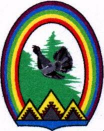 ДУМА ГОРОДА РАДУЖНЫЙХанты-Мансийского автономного округа – Югры РЕШЕНИЕот 27 апреля 2017 года 					                         № 243О ходе реализации муниципальной программы города Радужный «Развитие культуры вгороде Радужный на 2016 – 2020 годы» в 2016 году	Заслушав и обсудив отчет о ходе реализации муниципальной программы города Радужный «Развитие культуры в городе Радужный на 2016 – 2020 годы» в 2016 году, Дума города решила:	Отчет о ходе реализации муниципальной программы города Радужный «Развитие культуры в городе Радужный на 2016 – 2020 годы» в 2016 году принять к сведению (Приложение).Председатель Думы города                                                             Г.П. БорщёвПриложениек решению Думы городаот 27.04.2017 № 243Отчето  ходе реализации муниципальной программы города Радужный «Развитие культуры в городе Радужный на 2016 – 2020 годы» в 2016 году  Управление культуры и искусства администрации города Радужный (далее – управление) осуществляет координацию и контроль за деятельностью 4 муниципальных учреждений: 	- АУК «ДК «Нефтяник» города Радужный;	- МАУ ДО «Детская школа искусств» города Радужный;	- МАУ ДО «Детская художественная школа» города Радужный;	- БУК  «Библиотечно-музейный центр».    Организация взаимодействия с подведомственными учреждениями осуществляется на основании законодательства Российской Федерации, нормативными правовыми актами субъекта Российской Федерации, муниципальными правовыми актами и Положением об управлении культуры и искусства администрации города Радужный.	Управлением разработана муниципальная программа «Развитие культуры в городе Радужный на 2016 – 2020 годы».	Цели и задачи муниципальной программы:	Реализация стратегической роли культуры как духовно-нравственного развития личности, фактора обеспечения социальной стабильности и консолидации общества, а также развитие туризма для приобщения граждан к культурному и природному наследию.	Достижение заявленных целей потребует решение следующих задач:	1. Создание условий для развития дополнительного образования детей в детской школе искусств и детской художественной школе.	2. Создание условий для развития библиотечного обслуживания населения, модернизационного развития общедоступных библиотек и обеспечений доступа населения к информации, сохранения и популяризации культурных ценностей, развития внутреннего и въездного туризма.	3. Создание условий для развития культуры и искусства, обеспечения прав граждан на участие в культурной жизни города, реализации творческого потенциала жителей города, организации содержательного культурного досуга.	4. Организационное, материально-техническое и информационное обеспечение реализации муниципальной политики в сфере культуры.	На реализацию данной программы согласно уточненному бюджету выделено на 2016 год 163 400,50 тыс. рублей, освоено 162 674,33 тыс. руб., что составляет 99,56% от плана.	Для достижения заявленных целей и решения поставленных задач предусмотрена реализация 4 подпрограмм:		Подпрограмма I «Развитие системы дополнительного образования детей».	Подпрограмма направлена на обеспечение деятельности учреждений дополнительного образования детей, подведомственных Управлению культуры и искусства.	Для решения указанной цели предусматривается решение задачи «Создание условий для развития дополнительного образования детей в детской школе искусств и детской художественной школе». 	На реализацию данной подпрограммы согласно уточненному бюджету выделено на 2016 год 60 677,09 тыс. руб., освоено 60 340,11 тыс. руб., что составляет 99,44 % от плана. 	Подпрограмма состоит из основного мероприятия 01. «Развитие системы дополнительного образования детей».	Выделенный объем бюджетных ассигнований рассчитан согласно муниципальным заданиям из расчета на 982 ребенка, по итогам данных за 2016 года количество обучающих составляет 982. Доля детей, охваченных дополнительным образованием в сфере культуры и искусства в возрасте от 5 до 17 лет от общего количества детей в этом возрасте в городе Радужный, составила 12,2 %.	На основании распоряжения администрации города Радужный от 12.08.2016 № 762р «О направлении денежных средств», в целях реализации договора пожертвования денежных средств юридическому лицу – резиденту Российской Федерации от 27.05.2016 № 7381216/0218Д, заключенному между публичным акционерным обществом «Варьеганнефтегаз» и администрацией города Радужный, дополнительно выделены денежные средства в размере 2 241 791,38 рублей, в том числе учреждению МАУ ДО «ДШИ» 629 991,38 руб. на устройство покрытия из тротуарной плитки и устройство площадки и ограждения.	На основании распоряжения администрации города Радужный от 22.09.2016 № 900р «О направлении денежных средств» в целях реализации договора пожертвования денежных средств юридическому лицу – резиденту Российской Федерации от 27.05.2016 № 7381216/0218Д, заключенному между ПАО «Варьеганнефтегаз» и администрацией города Радужный, дополнительно выделены денежные средства в размере 600,0 тыс. рублей, в том числе учреждению МАУ ДО «ДХШ» 600,0 тыс. руб. на монтаж электроосвещения.	На основании распоряжения администрации города Радужный от 11.11.2016 № 1028р «О внесении изменения в распоряжение администрации города Радужный от 08.02.2016 № 94р» выделены дополнительные бюджетные ассигнования на ремонт объектов социальной инфраструктуры учреждениям подведомственным управлению культуры и искусства в размере 1 500,00 тыс. рублей, в том числе учреждению МАУ ДО «ДШИ» 600,00 тыс. руб. на текущий ремонт полов и стен учебных классов (из них бюджет автономного округа – 594,0 тыс. руб., местный бюджет – 6,0 тыс. руб. (софинансирование)).	Средства по подпрограмме «Развитие системы дополнительного образования детей» направлены на:	- выполнение муниципального задания в сфере дополнительного образования запланировано на 2016 год – 57 300,20 тыс. руб., кассовое исполнение – 56 974,19 тыс. руб., исполнение – 99,43 % от плана;	- компенсацию расходов на оплату стоимости проезда и провоза багажа к месту использования отпуска и обратно, которые запланированы  на 2016 год  в сумме 1 546,90 тыс. руб., кассовое исполнение – 1 535,93 тыс. руб., исполнение – 99,29 % от плана, данное отклонение связано с перерасчетом компенсации, в связи с непредставлением работником учреждения документов в полном объеме; 	- расходы по благоустройству территории, которые запланированы на 2016 год в сумме 629,99 тыс. руб., кассовое исполнение – 629,99 тыс. руб., исполнение – 100 % от плана; 	- расходы на проведение текущего ремонта зданий и сооружений (монтаж электроосвещения) запланировано на 2016 год – 600,0 тыс. руб., кассовое исполнение – 600,0 тыс. руб., исполнение – 100 % от плана; 	- расходы на ремонт объектов социальной инфраструктуры (на текущий ремонт полов и стен учебных классов) запланировано на 2016 год – 600,0  тыс. руб., кассовое исполнение – 600,0 тыс. руб., исполнение – 100 % от плана.	Подпрограмма II «Повышение качества культурных услуг, предоставляемых в области библиотечного, музейного дела и туризма».	На реализацию данной подпрограммы согласно уточненному бюджету выделено на 2016 год  36 516,11 тыс. руб., освоено 36 418,36 тыс. руб., что составляет 99,73 % от плана.	Подпрограмма состоит из следующих основных мероприятий: 	01. «Развитие библиотечного дела». 	В целях реализации договора пожертвования денежных средств юридическому лицу – резиденту Российской Федерации от 09.03.2016 № 7381215/0895Д, заключенному между публичным акционерным обществом «Варьеганнефтегаз» и администрацией города Радужный, на основании распоряжения администрации города Радужный от 31.05.2016 № 472 р «О направлении денежных средств», дополнительно выделены бюджетные ассигнования в размере 3 461 340,42 рублей, в том числе учреждению БУК «БМЦ» на реализацию мероприятий в размере 285 005,42 тыс. рублей.	В целях реализации договора пожертвования денежных средств юридическому лицу – резиденту Российской Федерации от 27.05.2016 № 7381216/0218Д, заключенному между публичным акционерным обществом «Варьеганнефтегаз» и администрацией города Радужный, на основании распоряжения администрации города Радужный от 12.08.2016 № 762 р «О направлении денежных средств» дополнительно выделены бюджетные ассигнования на реализацию мероприятий в сумме 612,0 тыс. рублей, (на ремонтно-строительные работы помещений БУК «БМЦ» – 300,0 тыс. руб.; на приобретение мебели и оборудования – 312,0 тыс. руб.).	На основании распоряжения администрации города Радужный от 11.11.2016 № 1028р «О внесении изменения в распоряжение администрации города Радужный от 08.02.2016 № 94р» выделены дополнительные бюджетные ассигнования на ремонт объектов социальной инфраструктуры учреждениям подведомственным управлению культуры и искусства в размере 1 500,00 тыс. рублей, в том числе учреждению БУК «БМЦ» 600,00 тыс. руб. на ремонт санузлов, устройство гардероба и ремонт кабинетов (из них бюджет автономного округа – 594,0 тыс. руб., местный бюджет – 6,0 тыс. руб. (софинансирование)).Средства по мероприятию «Развитие библиотечного дела» направлены на:- выполнение муниципального задания в сфере культуры запланировано на 2016 год – 26 521,90 тыс. руб., кассовое исполнение – 26 467,70 тыс. руб., исполнение – 99,70 % от плана, в том числе на расходы, направленные на создание условий для модернизации развития общедоступных библиотек города Радужный, запланировано на 2016 год – 882,50 тыс. руб. (750,10 тыс. руб. – окружной бюджет; 132,40 тыс. руб. – местный бюджет), кассовое исполнение – 882,13 тыс. руб. (750,10 тыс. руб. – окружной бюджет; 132,03 тыс. руб. – местный бюджет), исполнение – 99,96% от плана и комплектование фондов библиотек из федерального бюджета выделено на год – 11,00  тыс. руб., кассовое исполнение – 11,0 тыс. руб., исполнение – 100 %;- компенсацию расходов на оплату стоимости проезда и провоза багажа к месту использования отпуска и обратно, которые запланированы  на 2016 год в сумме  – 787,0  тыс. руб., кассовое исполнение – 784,18 тыс. руб., исполнение – 99,64 % от плана;	- компенсацию расходов, связанных с переездом из районов Крайнего Севера и приравненных к ним местностей запланировано на 2016 год – 50,20  тыс. руб., кассовое исполнение – 50,15 тыс. руб., исполнение – 99,9 % от плана;	- расходы на проведение текущего ремонта зданий и сооружений на 2016 год в сумме 528 005,42 руб., кассовое исполнение – 528 005,42 руб., исполнение 100 %, произведен ремонт помещения БУК «БМЦ»;	- расходы на ремонт объектов социальной инфраструктуры (ремонт санузлов, устройство гардероба и ремонт кабинетов)  запланировано на 2016 год – 600,0  тыс. руб., кассовое исполнение – 600,0 тыс. руб., исполнение – 100 % от плана; 	- расходы на проведение мероприятия окружного значения «Библиотечной  школы» на год 57,0 тыс. руб., кассовое исполнение – 57,0 тыс. руб., исполнение 100%.	02. «Развитие музейного дела».	На реализацию данного мероприятия согласно уточненному бюджету выделено на 2016 год 7 882,01 тыс. руб., освоено 7 841,33 тыс. руб., что составляет 99,48 % от плана.	В целях реализации договора пожертвования денежных средств юридическому лицу – резиденту Российской Федерации от 09.03.2016 № 7381215/0895Д, заключенному между публичным акционерным обществом «Варьеганнефтегаз» и администрацией города Радужный, на основании распоряжения администрации города Радужный от 31.05.2016 № 472р «О направлении денежных средств» дополнительно выделены бюджетные ассигнования на реализацию мероприятий в размере 110,61 тыс. рублей.	Средства по мероприятию «Развитие музейного дела» направлены на:	- выполнение муниципального задания в сфере культуры запланировано на 2016 год – 7 532,30 тыс. руб., кассовое исполнение – 7 491,67 тыс. руб., исполнение – 99,46 % от плана; 	- компенсацию расходов на оплату стоимости проезда и провоза багажа к месту использования отпуска и обратно, которые запланированы  на 2016 год в сумме – 239,10  тыс. руб., кассовое исполнение – 239,05 тыс. руб., исполнение – 99,98 % от плана;	- расходы на укрепление антитеррористической безопасности, запланированы  на 2016 год в сумме 110,607 тыс. руб., кассовое исполнение – 110,607 тыс. руб., исполнение – 100 %. Произведена установка и монтаж видеонаблюдения в музее.	03 «Развитие внутреннего и въездного туризма».	На реализацию данного мероприятия согласно уточненному бюджету выделено на 2016 год  90,0 тыс. руб., освоено 90,0 тыс. руб., что составляет 100 % от плана.Средства по мероприятию «Развитие внутреннего и въездного туризма» направлены на создание условий для развития информационной системы туристических возможностей на год – 90,0  тыс. руб., кассовое исполнение – 90,0 тыс. руб., исполнение – 100 %. По данному мероприятию произведена установка 7 знаков и 7 щитов дорожных.	По итогам за 2016 год в данной подпрограмме целевые показатели составили:	- среднее число посещений музея на 1000 жителей составило 143 человека;	- библиотечный фонд на 1000 жителей составил 2539 экземпляра.	Подпрограмма III «Самодеятельное художественное творчество и реализация творческого потенциала жителей города».	На реализацию данной подпрограммы согласно уточненному бюджету выделено на 2016 год 52 794,03 тыс. руб., освоено – 52 680,88 тыс. руб., что составляет 99,79 % от плана.	В целях реализации договора пожертвования денежных средств юридическому лицу – резиденту Российской Федерации от 09.03.2016 № 7381215/0895Д, заключенному между публичным акционерным обществом «Варьеганнефтегаз» и администрацией города Радужный, на основании распоряжения администрации города Радужный от 10.05.2016 № 398р «О направлении денежных средств» дополнительно выделены бюджетные ассигнования на реализацию мероприятий в размере 100,0 тыс. рублей, на проведение культурно-массовых мероприятий.	В целях реализации договора пожертвования денежных средств юридическому лицу – резиденту Российской Федерации от 09.03.2016 № 7381215/0895Д, заключенному между публичным акционерным обществом «Варьеганнефтегаз» и администрацией города Радужный, на основании распоряжения администрации города Радужный от 31.05.2016 № 472р «О направлении денежных средств», дополнительно выделены бюджетные ассигнования на реализацию мероприятий в размере 3 065 728,0 рублей, в том числе на проведение культурно-массовых мероприятий – 2 925 728,0 руб.; на приобретение и установку металлодетектора – 140 000,0 руб.	На основании распоряжения администрации города Радужный от 18.11.2016 № 1084р «О направлении денежных средств», в целях реализации договора пожертвования денежных средств юридическому лицу – резиденту Российской Федерации от 21.06.2016 № 7371215/0693Д, заключенному между ПАО «Варьеганнефтегаз» и администрацией города Радужный, дополнительно выделены денежные средства в размере 50,0 тыс. рублей на проведение культурно-массового мероприятия.		На основании распоряжения администрации города Радужный от 25.11.2016 № 1103р «О направлении денежных средств», в целях реализации договора пожертвования денежных средств юридическому лицу – резиденту Российской Федерации от 21.06.2016 № 7371215/0693Д, заключенному между ПАО «Варьеганнефтегаз» и администрацией города Радужный, дополнительно выделены денежные средства в размере 370,0 тыс. рублей на проведение новогодних праздничных мероприятий.	На основании распоряжения администрации города Радужный от 11.11.2016 № 1028р «О внесении изменения в распоряжение администрации города Радужный от 08.02.2016 № 94р» выделены дополнительные бюджетные ассигнования на ремонт объектов социальной инфраструктуры учреждениям, подведомственным управлению культуры и искусства, в размере 1 500,00 тыс. рублей, в том числе учреждению АУК «ДК «Нефтяник» 300,00 тыс. руб. на ремонт системы электроснабжения и электроосвещения в ДК «Нефтяник» (из них бюджет автономного округа – 297,0 тыс. руб., местный бюджет – 3,0 тыс. руб. (софинансирование)).Подпрограмма состоит из следующих основных мероприятий:   01  «Развитие и организация культурного досуга».Средства направлены на:	- выполнение муниципального задания в сфере культуры запланировано на 2016 год – 47 063,80 тыс. руб., кассовое исполнение – 46 950,92 тыс. руб., исполнение – 99,76  % от плана;	- компенсацию расходов на оплату стоимости проезда и провоза багажа к месту использования отпуска и обратно, которые запланированы на 2016 год в сумме – 604,50  тыс. руб., кассовое исполнение – 604,42 тыс. руб., исполнение – 99,99 % от плана;	- организацию и проведение культурно-досуговых и просветительских мероприятий: праздников, гражданских и семейных обрядов, представлений, конкурсов, фестивалей, концертов, спектаклей, конкурсно-познавательных  программ, игровых развлекательных программ, вечеров отдыха, выставок декоративно-прикладного творчества, календарных народных праздников, согласно бюджету выделено на 2016 год – 4 523,73 тыс. руб., кассовое исполнение – 4 523,54 тыс. руб., исполнение – 100 % от плана.  	- расходы на укрепление антитеррористической безопасности на год 140,0 тыс. руб., кассовое исполнение – 140,0 тыс. руб., исполнение 100 % от плана. Учреждение произвело приобретение и установку металлодетектора.	- расходы на ремонт объектов социальной инфраструктуры (на ремонт системы электроснабжения и электроосвещения в ДК «Нефтяник»)  запланировано  на 2016 год – 300,0  тыс. руб., кассовое исполнение – 300,0 тыс. руб., исполнение – 100 % от плана.	02 «Развитие творческого потенциала детей и подростков в сфере культуры».	На основании распоряжения администрации города Радужный от 30.11.2016 № 1113р «О направлении денежных средств», в целях реализации договора пожертвования денежных средств юридическому лицу – резиденту Российской Федерации от 21.06.2016 № 7371215/0693Д, заключенному между ПАО «Варьеганнефтегаз» и администрацией города Радужный, дополнительно выделены денежные средства АУК «ДК «Нефтяник» в размере 40,0 тыс. рублей, на творческую поездку театральной студии.Средства по мероприятию направлены на:	 - мероприятия по выявлению и поддержке одаренных детей в сфере культуры и искусств на 2016 год – 162,0  тыс. руб., кассовое исполнение – 162,0 тыс. руб., исполнение – 100%.	  По итогам за 2016 год в данной подпрограмме целевые показатели составили:	- доля детей и подростков участников клубных формирований, привлекаемых к участию в творческих мероприятиях, фестивалях и конкурсах в возрасте до 17 лет, от общего количества детей, проживающих в городе Радужный, с целью увеличения числа выявленных юных талантов и их поддержки детей составил 4,3 %;	- количество культурно-досуговых мероприятий, организованных муниципальным культурно-досуговым учреждением, составило 308 единиц.	Подпрограмма IV «Обеспечение исполнения мероприятий муниципальной программы».	Цель подпрограммы – повышение эффективности государственного управления в отрасли культура.	Подпрограмма направлена на осуществление функций органов местного самоуправления по реализации единой государственной политики и нормативному правовому регулированию, управлению муниципальным имуществом в сфере культуры и кинематографии. 	Для решения указанной цели предусматривается решение одного мероприятия «Обеспечение функций органов местного самоуправления в области культуры» предполагает:	- обеспечение функций по организации деятельности подведомственных муниципальных учреждений, формирование и утверждение муниципального задания на оказание муниципальных услуг в установленной сфере деятельности, проведение мониторинга выполнения муниципальных  заданий;	- обеспечение функций заказчика при размещении заказов на поставку товаров, выполнение работ, оказание услуг для муниципальных нужд в установленной сфере деятельности Управление культуры и искусства, в том числе для обеспечения нужд Управление культуры и искусства;	- осуществление функций главного распорядителя и получателя средств бюджета города, предусмотренных на содержание Управление культуры и искусства и реализацию возложенных на Управление культуры и искусства функций;	- формирование информационных ресурсов, поддержку отраслей связи и информационных технологий. Приобретение и комплексное обслуживание компьютерной и оргтехники для нужд Управление культуры и искусства.	Согласно уточненному бюджету выделено на 2016 год 9 307,0 тыс. руб.,  освоено 9 132,11 тыс. руб., что составляет 98,12 % от годового плана.	Подпрограмма V «Развитие отраслевой инфраструктуры».	На реализацию данной подпрограммы согласно уточненному бюджету выделено на 2016 год 4 106,27 тыс. руб., освоено 4 102,87 тыс. руб., что составляет 99,92 % от плана. 		Подпрограмма состоит из основного мероприятия 01. «Укрепление материально-технической базы учреждений в сфере культуры».	В целях реализации договора пожертвования денежных средств юридическому лицу – резиденту Российской Федерации от 27.05.2016 № 7381216/0218Д, заключенному между публичным акционерным обществом «Варьеганнефтегаз» и администрацией города Радужный, на основании распоряжения администрации города Радужный от 12.08.2016 № 762р «О направлении денежных средств» дополнительно выделены бюджетные ассигнования на реализацию мероприятий АУК «ДК «Нефтяник» в размере 999,8 тыс. рублей.	В целях реализации договора пожертвования денежных средств юридическому лицу – резиденту Российской Федерации от 27.05.2016 № 7381216/0218Д, заключенному между публичным акционерным обществом «Варьеганнефтегаз» и администрацией города Радужный, на основании распоряжения администрации города Радужный от 12.08.2016 № 762р «О направлении денежных средств» дополнительно выделены бюджетные ассигнования на реализацию мероприятий в размере 612,0 тыс. рублей, (на ремонтно-строительные работы помещений БУК «БМЦ» – 300,0 тыс. руб.; на приобретение мебели и оборудования – 312,0 тыс. руб.).	На основании распоряжения администрации города Радужный от 21.11.2016 № 683р «О направлении денежных средств» (с внесенными изменениями), в целях реализации договора пожертвования денежных средств юридическому лицу – резиденту Российской Федерации от 27.05.2016 №7381216/0218Д, заключенному между ПАО «Варьеганнефтегаз» и администрацией города Радужный, дополнительно выделены денежные средства БУК «БМЦ» в размере 397 325,12 рублей на приобретение мебели, компьютерного оборудования и приобретение и установку жалюзи.	В целях реализации договоров пожертвования денежных средств юридическому лицу – резиденту Российской Федерации от 27.05.2016 № 7381216/0218Д и от 09.03.2016 № 7381215/0895Д, заключенных между публичным акционерным обществом «Варьеганнефтегаз» и администрацией города Радужный, на основании распоряжения администрации города Радужный от 21.11.2016 № 1085р «О направлении денежных средств» дополнительно выделены бюджетные ассигнования на реализацию мероприятий АУК «ДК «Нефтяник» в размере 475 643,08 рублей.	На основании распоряжения администрации города Радужный от 30.11.2016 № 1112р «О направлении денежных средств», в целях реализации соглашения о взаимном сотрудничестве от 12.09.2016 № 0415/16, заключенному между ОАО «Варьеганнефть» и администрацией города Радужный, дополнительно выделены денежные средства БУК «БМЦ» в размере 190,0 тыс. рублей на приобретение мебели.Средства по данной подпрограмме направлены на:	- укрепление материально-технической базы учреждений в сфере культуры, запланировано на 2016 год – 4 106,27 тыс. руб., кассовое исполнение – 4  102,87 тыс. руб., исполнение – 99,92 % от плана; 	- в том числе на обновление материально-технической базы муниципальных детских школ искусств:	из бюджета автономного округа – Югра  запланировано на 2016 год – 1  276,30 тыс. руб., кассовое исполнение – 1 273,35 тыс. руб., исполнение – 99,8 %;	из местного бюджета  запланировано на 2016 год – 225,20 тыс. руб., кассовое исполнение – 224,75 тыс. руб., исполнение – 99,8 %.	-   в том числе иные межбюджетные трансферты в рамках наказов избирателей депутатам Думы Ханты-Мансийского автономного округа – Югры запланировано на 2016 год – 200,0 тыс. руб., кассовое исполнение – 200,0 тыс. руб., исполнение – 100 % от плана;	- в том числе по договору пожертвования с ПАО «Варьеганнефтегаз»: 	БУК «БМЦ» на приобретение мебели и компьютерного оборудования запланировано – 709,33 тыс. руб., кассовое исполнение – 709,33 тыс. руб., исполнение – 100 %.	АУК «ДК «Нефтяник» на приобретение оборудования (микрофонов) запланировано – 999,80 тыс. руб., кассовое исполнение – 999,80 тыс. руб., исполнение – 100 %;	- в том числе средства Правительства Тюменской области: 	АУК «ДК «Нефтяник» на приобретение ткани запланировано на 2016 год – 30,0 тыс. руб., кассовое исполнение – 30,0 тыс. руб., исполнение – 100 %.	- в том числе по соглашению о взаимном сотрудничестве с ОАО «Варьеганнефть»: 	БУК «БМЦ» на приобретение мебели запланировано на 2016 год – 190,0 тыс. руб., кассовое исполнение – 190,0 тыс. руб., исполнение – 100 %.	Оценка эффективности реализации муниципальной программы «Развитие культуры в городе Радужный на 2016 – 2020 годы» за 2016 год составила 3,5 балла (приложение).________________________Приложение к отчетуОтчет по оценке эффективности реализации муниципальной программы «Развитие культуры в городе  Радужный на 2016 – 2020 годы»